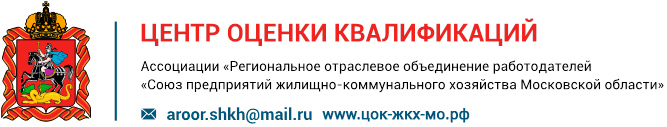 Реестр квалификацийдля прохождения независимой оценки квалификации сотрудниковв Центре оценки квалификацийАссоциации «Региональное отраслевое объединение работодателей «Союз предприятий жилищно-коммунального хозяйства Московской области»№ п/пНаименование профессиональных квалификацийНаименование профессиональных квалификацийНаименование профессиональных квалификацийНаименование профессиональных квалификацийРеквизиты профессионального стандартаЖилищная сфераЖилищная сфераЖилищная сфераЖилищная сфераЖилищная сфераЖилищная сфераРуководитель организации по управлению многоквартирными домами (7 уровень квалификации)Руководитель организации по управлению многоквартирными домами (7 уровень квалификации)"Специалист по управлению многоквартирными домами" Приказ Министерства труда и социальной защиты РФ от 31 июля 2019 г. N 538н"Специалист по управлению многоквартирными домами" Приказ Министерства труда и социальной защиты РФ от 31 июля 2019 г. N 538н"Специалист по управлению многоквартирными домами" Приказ Министерства труда и социальной защиты РФ от 31 июля 2019 г. N 538нГлавный инженер организации по управлению многоквартирными домами (7 уровень квалификации)Главный инженер организации по управлению многоквартирными домами (7 уровень квалификации)"Специалист по управлению многоквартирными домами" Приказ Министерства труда и социальной защиты РФ от 31 июля 2019 г. N 538н"Специалист по управлению многоквартирными домами" Приказ Министерства труда и социальной защиты РФ от 31 июля 2019 г. N 538н"Специалист по управлению многоквартирными домами" Приказ Министерства труда и социальной защиты РФ от 31 июля 2019 г. N 538нУправляющий многоквартирным домом (7 уровень квалификации)Управляющий многоквартирным домом (7 уровень квалификации)"Специалист по управлению многоквартирными домами" Приказ Министерства труда и социальной защиты РФ от 31 июля 2019 г. N 538н"Специалист по управлению многоквартирными домами" Приказ Министерства труда и социальной защиты РФ от 31 июля 2019 г. N 538н"Специалист по управлению многоквартирными домами" Приказ Министерства труда и социальной защиты РФ от 31 июля 2019 г. N 538нРуководитель структурного подразделения организации по управлению многоквартирными домами (6 уровень квалификации)Руководитель структурного подразделения организации по управлению многоквартирными домами (6 уровень квалификации)"Специалист по управлению многоквартирными домами" Приказ Министерства труда и социальной защиты РФ от 31 июля 2019 г. N 538н"Специалист по управлению многоквартирными домами" Приказ Министерства труда и социальной защиты РФ от 31 июля 2019 г. N 538н"Специалист по управлению многоквартирными домами" Приказ Министерства труда и социальной защиты РФ от 31 июля 2019 г. N 538нИнженер по организации санитарного содержания и благоустройству домовладения (6 уровень квалификации)Инженер по организации санитарного содержания и благоустройству домовладения (6 уровень квалификации)"Специалист по управлению многоквартирными домами" Приказ Министерства труда и социальной защиты РФ от 31 июля 2019 г. N 538н"Специалист по управлению многоквартирными домами" Приказ Министерства труда и социальной защиты РФ от 31 июля 2019 г. N 538н"Специалист по управлению многоквартирными домами" Приказ Министерства труда и социальной защиты РФ от 31 июля 2019 г. N 538нИнженер по организации технической эксплуатации инженерных систем и оборудования многоквартирных домов(6 уровень квалификации)Инженер по организации технической эксплуатации инженерных систем и оборудования многоквартирных домов(6 уровень квалификации)"Специалист по управлению многоквартирными домами" Приказ Министерства труда и социальной защиты РФ от 31 июля 2019 г. N 538н"Специалист по управлению многоквартирными домами" Приказ Министерства труда и социальной защиты РФ от 31 июля 2019 г. N 538н"Специалист по управлению многоквартирными домами" Приказ Министерства труда и социальной защиты РФ от 31 июля 2019 г. N 538нСервис – менеджер по организации обслуживания жилищного фонда (6 уровень квалификации)Сервис – менеджер по организации обслуживания жилищного фонда (6 уровень квалификации)"Специалист по управлению многоквартирными домами" Приказ Министерства труда и социальной защиты РФ от 31 июля 2019 г. N 538н"Специалист по управлению многоквартирными домами" Приказ Министерства труда и социальной защиты РФ от 31 июля 2019 г. N 538н"Специалист по управлению многоквартирными домами" Приказ Министерства труда и социальной защиты РФ от 31 июля 2019 г. N 538нСервис - менеджер по работе с потребителями жилищно - коммунальных услуг (5 уровень квалификации)Сервис - менеджер по работе с потребителями жилищно - коммунальных услуг (5 уровень квалификации)"Специалист по управлению многоквартирными домами" Приказ Министерства труда и социальной защиты РФ от 31 июля 2019 г. N 538н"Специалист по управлению многоквартирными домами" Приказ Министерства труда и социальной защиты РФ от 31 июля 2019 г. N 538н"Специалист по управлению многоквартирными домами" Приказ Министерства труда и социальной защиты РФ от 31 июля 2019 г. N 538нСпециалист аварийно - диспетчерской службы организации по управлению многоквартирными домами (5 уровень квалификации)Специалист аварийно - диспетчерской службы организации по управлению многоквартирными домами (5 уровень квалификации)"Специалист по управлению многоквартирными домами" Приказ Министерства труда и социальной защиты РФ от 31 июля 2019 г. N 538н"Специалист по управлению многоквартирными домами" Приказ Министерства труда и социальной защиты РФ от 31 июля 2019 г. N 538н"Специалист по управлению многоквартирными домами" Приказ Министерства труда и социальной защиты РФ от 31 июля 2019 г. N 538нСпециалист по расчетам и платежам за жилищно - коммунальные услуги (5 уровень квалификации)Специалист по расчетам и платежам за жилищно - коммунальные услуги (5 уровень квалификации)"Специалист по управлению многоквартирными домами" Приказ Министерства труда и социальной защиты РФ от 31 июля 2019 г. N 538н"Специалист по управлению многоквартирными домами" Приказ Министерства труда и социальной защиты РФ от 31 июля 2019 г. N 538н"Специалист по управлению многоквартирными домами" Приказ Министерства труда и социальной защиты РФ от 31 июля 2019 г. N 538нСпециалист службы информации организации по управлению многоквартирными домами (5 уровень квалификации)Специалист службы информации организации по управлению многоквартирными домами (5 уровень квалификации)"Специалист по управлению многоквартирными домами" Приказ Министерства труда и социальной защиты РФ от 31 июля 2019 г. N 538н"Специалист по управлению многоквартирными домами" Приказ Министерства труда и социальной защиты РФ от 31 июля 2019 г. N 538н"Специалист по управлению многоквартирными домами" Приказ Министерства труда и социальной защиты РФ от 31 июля 2019 г. N 538нСпециалист по документационному обеспечению управления многоквартирными домами (5 уровень квалификации)Специалист по документационному обеспечению управления многоквартирными домами (5 уровень квалификации)"Специалист по управлению многоквартирными домами" Приказ Министерства труда и социальной защиты РФ от 31 июля 2019 г. N 538н"Специалист по управлению многоквартирными домами" Приказ Министерства труда и социальной защиты РФ от 31 июля 2019 г. N 538н"Специалист по управлению многоквартирными домами" Приказ Министерства труда и социальной защиты РФ от 31 июля 2019 г. N 538нСпециалист учетной службы организации по управлению многоквартирными домами (5 уровень квалификации)Специалист учетной службы организации по управлению многоквартирными домами (5 уровень квалификации)"Специалист по управлению многоквартирными домами" Приказ Министерства труда и социальной защиты РФ от 31 июля 2019 г. N 538н"Специалист по управлению многоквартирными домами" Приказ Министерства труда и социальной защиты РФ от 31 июля 2019 г. N 538н"Специалист по управлению многоквартирными домами" Приказ Министерства труда и социальной защиты РФ от 31 июля 2019 г. N 538нРуководитель организации по эксплуатации гражданских зданий (7 уровень квалификации)Руководитель организации по эксплуатации гражданских зданий (7 уровень квалификации)"Специалист по эксплуатации гражданских зданий" Приказ Министерства труда и социальной защиты РФ от 31 июля 2019 г. N 537н"Специалист по эксплуатации гражданских зданий" Приказ Министерства труда и социальной защиты РФ от 31 июля 2019 г. N 537н"Специалист по эксплуатации гражданских зданий" Приказ Министерства труда и социальной защиты РФ от 31 июля 2019 г. N 537нГлавный инженер организации по эксплуатации гражданских зданий (7 уровень квалификации)Главный инженер организации по эксплуатации гражданских зданий (7 уровень квалификации)"Специалист по эксплуатации гражданских зданий" Приказ Министерства труда и социальной защиты РФ от 31 июля 2019 г. N 537н"Специалист по эксплуатации гражданских зданий" Приказ Министерства труда и социальной защиты РФ от 31 июля 2019 г. N 537н"Специалист по эксплуатации гражданских зданий" Приказ Министерства труда и социальной защиты РФ от 31 июля 2019 г. N 537нИнженер по внутридомовым инженерным системам и оборудованию гражданских зданий (6 уровень квалификации)Инженер по внутридомовым инженерным системам и оборудованию гражданских зданий (6 уровень квалификации)"Специалист по эксплуатации гражданских зданий" Приказ Министерства труда и социальной защиты РФ от 31 июля 2019 г. N 537н"Специалист по эксплуатации гражданских зданий" Приказ Министерства труда и социальной защиты РФ от 31 июля 2019 г. N 537н"Специалист по эксплуатации гражданских зданий" Приказ Министерства труда и социальной защиты РФ от 31 июля 2019 г. N 537нСервис - менеджер по технической эксплуатации и комплексному благоустройству гражданских зданий (6 уровень квалификации)Сервис - менеджер по технической эксплуатации и комплексному благоустройству гражданских зданий (6 уровень квалификации)"Специалист по эксплуатации гражданских зданий" Приказ Министерства труда и социальной защиты РФ от 31 июля 2019 г. N 537н"Специалист по эксплуатации гражданских зданий" Приказ Министерства труда и социальной защиты РФ от 31 июля 2019 г. N 537н"Специалист по эксплуатации гражданских зданий" Приказ Министерства труда и социальной защиты РФ от 31 июля 2019 г. N 537нМастер по технической эксплуатации гражданских зданий (5 уровень квалификации)Мастер по технической эксплуатации гражданских зданий (5 уровень квалификации)"Специалист по эксплуатации гражданских зданий" Приказ Министерства труда и социальной защиты РФ от 31 июля 2019 г. N 537н"Специалист по эксплуатации гражданских зданий" Приказ Министерства труда и социальной защиты РФ от 31 июля 2019 г. N 537н"Специалист по эксплуатации гражданских зданий" Приказ Министерства труда и социальной защиты РФ от 31 июля 2019 г. N 537нМастер по санитарному содержанию и благоустройству гражданских зданий (5 уровень квалификации)Мастер по санитарному содержанию и благоустройству гражданских зданий (5 уровень квалификации)"Специалист по эксплуатации гражданских зданий" Приказ Министерства труда и социальной защиты РФ от 31 июля 2019 г. N 537н"Специалист по эксплуатации гражданских зданий" Приказ Министерства труда и социальной защиты РФ от 31 июля 2019 г. N 537н"Специалист по эксплуатации гражданских зданий" Приказ Министерства труда и социальной защиты РФ от 31 июля 2019 г. N 537нМастер аварийно - восстановительных работ на инженерных системах и оборудовании гражданских зданий (5 уровень квалификации)Мастер аварийно - восстановительных работ на инженерных системах и оборудовании гражданских зданий (5 уровень квалификации)"Специалист по эксплуатации гражданских зданий" Приказ Министерства труда и социальной защиты РФ от 31 июля 2019 г. N 537н"Специалист по эксплуатации гражданских зданий" Приказ Министерства труда и социальной защиты РФ от 31 июля 2019 г. N 537н"Специалист по эксплуатации гражданских зданий" Приказ Министерства труда и социальной защиты РФ от 31 июля 2019 г. N 537нСлесарь – сантехник домовых систем  и оборудования 3-го разряда (3 уровень квалификации)Слесарь – сантехник домовых систем  и оборудования 3-го разряда (3 уровень квалификации)«Слесарь домовых санитарно – технических систем и оборудования», Приказ Министерства труда и социальной защиты РФ от «21» декабря 2015 г. № 1076н«Слесарь домовых санитарно – технических систем и оборудования», Приказ Министерства труда и социальной защиты РФ от «21» декабря 2015 г. № 1076н«Слесарь домовых санитарно – технических систем и оборудования», Приказ Министерства труда и социальной защиты РФ от «21» декабря 2015 г. № 1076нСлесарь – сантехник домовых систем  и оборудования 4-го разряда (4 уровень квалификации)Слесарь – сантехник домовых систем  и оборудования 4-го разряда (4 уровень квалификации)«Слесарь домовых санитарно – технических систем и оборудования», Приказ Министерства труда и социальной защиты РФ от «21» декабря 2015 г. № 1076н«Слесарь домовых санитарно – технических систем и оборудования», Приказ Министерства труда и социальной защиты РФ от «21» декабря 2015 г. № 1076н«Слесарь домовых санитарно – технических систем и оборудования», Приказ Министерства труда и социальной защиты РФ от «21» декабря 2015 г. № 1076нРабочий по уборке общего имущества жилого дома
(2 уровень квалификации)Рабочий по уборке общего имущества жилого дома
(2 уровень квалификации)«Рабочий по комплексной уборке территории относящейся к общему имуществу МКД», Приказ Министерства труда и социальной защиты РФ от «21» декабря 2015 г. № 1075н«Рабочий по комплексной уборке территории относящейся к общему имуществу МКД», Приказ Министерства труда и социальной защиты РФ от «21» декабря 2015 г. № 1075н«Рабочий по комплексной уборке территории относящейся к общему имуществу МКД», Приказ Министерства труда и социальной защиты РФ от «21» декабря 2015 г. № 1075нРабочий уборке придомовой территории жилого дома (2 уровень квалификации)Рабочий уборке придомовой территории жилого дома (2 уровень квалификации)«Рабочий по комплексной уборке территории относящейся к общему имуществу МКД», Приказ Министерства труда и социальной защиты РФ от «21» декабря 2015 г. № 1075н«Рабочий по комплексной уборке территории относящейся к общему имуществу МКД», Приказ Министерства труда и социальной защиты РФ от «21» декабря 2015 г. № 1075н«Рабочий по комплексной уборке территории относящейся к общему имуществу МКД», Приказ Министерства труда и социальной защиты РФ от «21» декабря 2015 г. № 1075нЭлектромонтажник домовых электрических систем и оборудования (3уровень квалификации)Электромонтажник домовых электрических систем и оборудования (3уровень квалификации)«Электромонтажник домовых электрических систем и оборудования», Приказ Министерства труда и социальной защиты РФ от «21» декабря  2015 г. № 1073н«Электромонтажник домовых электрических систем и оборудования», Приказ Министерства труда и социальной защиты РФ от «21» декабря  2015 г. № 1073н«Электромонтажник домовых электрических систем и оборудования», Приказ Министерства труда и социальной защиты РФ от «21» декабря  2015 г. № 1073нТехник - электромонтажник домовых электрических систем и оборудования  (4 уровень квалификации)Техник - электромонтажник домовых электрических систем и оборудования  (4 уровень квалификации)«Электромонтажник домовых электрических систем и оборудования», Приказ Министерства труда и социальной защиты РФ от «21» декабря  2015 г. № 1073н«Электромонтажник домовых электрических систем и оборудования», Приказ Министерства труда и социальной защиты РФ от «21» декабря  2015 г. № 1073н«Электромонтажник домовых электрических систем и оборудования», Приказ Министерства труда и социальной защиты РФ от «21» декабря  2015 г. № 1073нРазнорабочий по уходу за декоративными растениями (1 уровень квалификации)Разнорабочий по уходу за декоративными растениями (1 уровень квалификации)«Специалист в области декоративного садоводства», Приказ Министерства труда и социальной защиты РФ от «08» сентября 2015 г. № 627н«Специалист в области декоративного садоводства», Приказ Министерства труда и социальной защиты РФ от «08» сентября 2015 г. № 627н«Специалист в области декоративного садоводства», Приказ Министерства труда и социальной защиты РФ от «08» сентября 2015 г. № 627нРабочий зеленого хозяйства (3 уровень квалификации)Рабочий зеленого хозяйства (3 уровень квалификации)«Специалист в области декоративного садоводства», Приказ Министерства труда и социальной защиты РФ от «08» сентября 2015 г. № 627н«Специалист в области декоративного садоводства», Приказ Министерства труда и социальной защиты РФ от «08» сентября 2015 г. № 627н«Специалист в области декоративного садоводства», Приказ Министерства труда и социальной защиты РФ от «08» сентября 2015 г. № 627нМастер благоустройства и озеленения территорий
(5 уровень квалификации)Мастер благоустройства и озеленения территорий
(5 уровень квалификации)«Специалист по вопросам благоустройства и озеленения территорий», Приказ Министерства труда и социальной защиты РФ от «28» декабря 2015 г. № 1159н«Специалист по вопросам благоустройства и озеленения территорий», Приказ Министерства труда и социальной защиты РФ от «28» декабря 2015 г. № 1159н«Специалист по вопросам благоустройства и озеленения территорий», Приказ Министерства труда и социальной защиты РФ от «28» декабря 2015 г. № 1159нСфера обращения с отходами производства и потребленияСфера обращения с отходами производства и потребленияСфера обращения с отходами производства и потребленияСфера обращения с отходами производства и потребленияСфера обращения с отходами производства и потребленияСфера обращения с отходами производства и потребленияРабочий сортировочного комплекса твердых коммунальных отходов (3- й  уровень квалификации)Рабочий сортировочного комплекса твердых коммунальных отходов (3- й  уровень квалификации)Рабочий сортировочного комплекса твердых коммунальных отходов (3- й  уровень квалификации)Рабочий сортировочного комплекса твердых коммунальных отходов (3- й  уровень квалификации)Работник по сортировке твердых коммунальных отходов».Приказ Министерства труда и социальной защиты РФ «24»  декабря 2015 г. №1144нОператор  сортировочного комплекса твердых коммунальных отходов (4-й уровень квалификации)Оператор  сортировочного комплекса твердых коммунальных отходов (4-й уровень квалификации)Оператор  сортировочного комплекса твердых коммунальных отходов (4-й уровень квалификации)Оператор  сортировочного комплекса твердых коммунальных отходов (4-й уровень квалификации)«Работник по сортировке  твердых коммунальных  отходов». Приказ Министерства труда и социальной защиты РФ «24» декабря 2015 г. №1144нМеханик по обслуживанию и ремонту оборудования для утилизации и обезвреживания медицинских и биологических отходов (4-й уровень квалификации)Механик по обслуживанию и ремонту оборудования для утилизации и обезвреживания медицинских и биологических отходов (4-й уровень квалификации)Механик по обслуживанию и ремонту оборудования для утилизации и обезвреживания медицинских и биологических отходов (4-й уровень квалификации)Механик по обслуживанию и ремонту оборудования для утилизации и обезвреживания медицинских и биологических отходов (4-й уровень квалификации)"Работник по ремонту оборудования для утилизации и обезвреживания медицинских и биологических отходов".Приказ  Министерства труда и социальной защиты РФ «24» декабря 2015 г. N 1145нМастер по эксплуатации оборудования для утилизации и обезвреживания медицинских и биологических отходов"( 4-й уровень квалификации)Мастер по эксплуатации оборудования для утилизации и обезвреживания медицинских и биологических отходов"( 4-й уровень квалификации)Мастер по эксплуатации оборудования для утилизации и обезвреживания медицинских и биологических отходов"( 4-й уровень квалификации)Мастер по эксплуатации оборудования для утилизации и обезвреживания медицинских и биологических отходов"( 4-й уровень квалификации)"Работник по ремонту оборудования для утилизации и обезвреживания медицинских и биологических отходов".Приказ  Министерства труда и социальной защиты РФ «24» декабря 2015 г. N 1145н«Оператор оборудования для обезвреживания отходов(4-й уровень квалификации)«Оператор оборудования для обезвреживания отходов(4-й уровень квалификации)«Оператор оборудования для обезвреживания отходов(4-й уровень квалификации)«Оператор оборудования для обезвреживания отходов(4-й уровень квалификации)«Оператор оборудования для утилизации и обезвреживания медицинских и биологических отходов».Приказ  Министерства труда и социальной защиты РФ «24» декабря 2015 г. №1150нОператор по утилизации обезвреживания медицинских и биологических отходов (4-й уровень квалификации)Оператор по утилизации обезвреживания медицинских и биологических отходов (4-й уровень квалификации)Оператор по утилизации обезвреживания медицинских и биологических отходов (4-й уровень квалификации)Оператор по утилизации обезвреживания медицинских и биологических отходов (4-й уровень квалификации)«Оператор оборудования для утилизации и обезвреживания медицинских и биологических отходов». Приказ  Министерства труда и социальной защиты РФ «24» декабря 2015 г. №1150нМастер по  эксплуатации полигонатвердыхкоммунальных отходов(5-й уровень квалификации)Мастер по  эксплуатации полигонатвердыхкоммунальных отходов(5-й уровень квалификации)Мастер по  эксплуатации полигонатвердыхкоммунальных отходов(5-й уровень квалификации)Мастер по  эксплуатации полигонатвердыхкоммунальных отходов(5-й уровень квалификации)«Работник по эксплуатации полигона твердых коммунальных отходов". Приказ  Министерства труда и социальной защиты РФ «24» декабря 2015г №1143нТехник - технолог полигона твердыхкоммунальных отходов(5-й уровень квалификации)Техник - технолог полигона твердыхкоммунальных отходов(5-й уровень квалификации)Техник - технолог полигона твердыхкоммунальных отходов(5-й уровень квалификации)Техник - технолог полигона твердыхкоммунальных отходов(5-й уровень квалификации)«Работник по эксплуатации полигона твердых коммунальных отходов". Приказ  Министерства труда и социальной защиты РФ «24» декабря 2015 г. №1143нТехник по обращению  с отходами (5-й уровень квалификации)Техник по обращению  с отходами (5-й уровень квалификации)Техник по обращению  с отходами (5-й уровень квалификации)Техник по обращению  с отходами (5-й уровень квалификации)«Специалист в области обращения с отходами». Приказ  Министерства труда и социальной защиты РФ «07» апреля 2014 г.  №203нСтарший техник по обращению с отходами (6-й уровень квалификации)Старший техник по обращению с отходами (6-й уровень квалификации)Старший техник по обращению с отходами (6-й уровень квалификации)Старший техник по обращению с отходами (6-й уровень квалификации)«Специалист в области обращения с отходами». Приказ  Министерства труда и социальной защиты РФ «07» апреля 2014 г.  №203нИнженер по охране окружающей среды в области обращения с отходами (6-й уровень квалификации)Инженер по охране окружающей среды в области обращения с отходами (6-й уровень квалификации)Инженер по охране окружающей среды в области обращения с отходами (6-й уровень квалификации)Инженер по охране окружающей среды в области обращения с отходами (6-й уровень квалификации)"Специалист контроля качества и обеспечения экологической и биологической безопасности в области обращения с отходами". Приказ  Министерства труда и социальной защиты РФ «24» декабря 2015 г. N 1146нИнженер по качеству и безопасности в области обращения  с отходами (6-уровень квалификации)Инженер по качеству и безопасности в области обращения  с отходами (6-уровень квалификации)Инженер по качеству и безопасности в области обращения  с отходами (6-уровень квалификации)Инженер по качеству и безопасности в области обращения  с отходами (6-уровень квалификации)"Специалист контроля качества и обеспечения экологической и биологической безопасности в области обращения с отходами". Приказ  Министерства труда и социальной защиты РФ «24» декабря 2015 г. N 1146нИнженер – технолог по обращению с отходами (6-й уровень квалификации)Инженер – технолог по обращению с отходами (6-й уровень квалификации)Инженер – технолог по обращению с отходами (6-й уровень квалификации)Инженер – технолог по обращению с отходами (6-й уровень квалификации)«Инженер-технолог по обращению с медицинскими и биологическими отходами». Приказ  Министерства труда и социальной защиты РФ «24» декабря 2015 г. N 1149нВедущий инженер-технолог по обращению с отходами (7-й уровень квалификации)Ведущий инженер-технолог по обращению с отходами (7-й уровень квалификации)Ведущий инженер-технолог по обращению с отходами (7-й уровень квалификации)Ведущий инженер-технолог по обращению с отходами (7-й уровень квалификации)«Инженер-технолог по обращению с медицинскими и биологическими отходами». Приказ  Министерства труда и социальной защиты РФ «24» декабря 2015 г. N 1149нГлавный инженер-технолог по обращению с отходами (7-й уровень квалификации)Главный инженер-технолог по обращению с отходами (7-й уровень квалификации)Главный инженер-технолог по обращению с отходами (7-й уровень квалификации)Главный инженер-технолог по обращению с отходами (7-й уровень квалификации)«Инженер-технолог по обращению с медицинскими и биологическими отходами». Приказ  Министерства труда и социальной защиты РФ «24» декабря 2015 г. N 1149нЛогист - аналитик в сфере обращения  с отходами (6-й уровень квалификации)Логист - аналитик в сфере обращения  с отходами (6-й уровень квалификации)Логист - аналитик в сфере обращения  с отходами (6-й уровень квалификации)Логист - аналитик в сфере обращения  с отходами (6-й уровень квалификации)«Специалист по логистике в сфере обращения с отходами». Приказ  Министерства труда и социальной защиты РФ «24» декабря 2015 г. N 1147нВедущий логист-аналитик  в сфере обращения с отходами (7-й уровень квалификации)Ведущий логист-аналитик  в сфере обращения с отходами (7-й уровень квалификации)Ведущий логист-аналитик  в сфере обращения с отходами (7-й уровень квалификации)Ведущий логист-аналитик  в сфере обращения с отходами (7-й уровень квалификации)«Специалист по логистике в сфере обращения с отходами». Приказ  Министерства труда и социальной защиты РФ «24» декабря 2015 г. N 1147нКоммунальное  теплоснабжениеКоммунальное  теплоснабжениеКоммунальное  теплоснабжениеКоммунальное  теплоснабжениеКоммунальное  теплоснабжениеКоммунальное  теплоснабжениеМастер по эксплуатации котлов на твердом топливе до 20,0 Гкал/ час(5 уровень квалификации)Мастер по эксплуатации котлов на твердом топливе до 20,0 Гкал/ час(5 уровень квалификации)Мастер по эксплуатации котлов на твердом топливе до 20,0 Гкал/ час(5 уровень квалификации)«Специалист по эксплуатации котлов, работающих на твердом топливе», Приказ Министерства труда и социальной защиты РФ от «7» апреля 2014 г. № 192н«Специалист по эксплуатации котлов, работающих на твердом топливе», Приказ Министерства труда и социальной защиты РФ от «7» апреля 2014 г. № 192нРуководитель структурного подразделения  предприятия  по эксплуатации котлов на твердом топливе(6 уровень квалификации)Руководитель структурного подразделения  предприятия  по эксплуатации котлов на твердом топливе(6 уровень квалификации)Руководитель структурного подразделения  предприятия  по эксплуатации котлов на твердом топливе(6 уровень квалификации)«Специалист по эксплуатации котлов, работающих на твердом топливе», Приказ Министерства труда и социальной защиты РФ от «7» апреля 2014 г. № 192н«Специалист по эксплуатации котлов, работающих на твердом топливе», Приказ Министерства труда и социальной защиты РФ от «7» апреля 2014 г. № 192нМастер по эксплуатации котлов на газообразном, жидком топливе и электронагреве до 20,0 Гкал/ час (5 уровень квалификации)Мастер по эксплуатации котлов на газообразном, жидком топливе и электронагреве до 20,0 Гкал/ час (5 уровень квалификации)Мастер по эксплуатации котлов на газообразном, жидком топливе и электронагреве до 20,0 Гкал/ час (5 уровень квалификации)«Специалист по эксплуатации котлов на газообразном, жидком топливе и электронагреве», Приказ Министерства труда и социальной защиты РФ от «11» апреля 2014 г. № 237н«Специалист по эксплуатации котлов на газообразном, жидком топливе и электронагреве», Приказ Министерства труда и социальной защиты РФ от «11» апреля 2014 г. № 237нРуководитель структурного подразделения предприятия по эксплуатации котлов на газообразном, жидком топливе и электронагреве (6 уровень квалификации) Руководитель структурного подразделения предприятия по эксплуатации котлов на газообразном, жидком топливе и электронагреве (6 уровень квалификации) Руководитель структурного подразделения предприятия по эксплуатации котлов на газообразном, жидком топливе и электронагреве (6 уровень квалификации) «Специалист по эксплуатации котлов на газообразном, жидком топливе и электронагреве», Приказ Министерства труда и социальной защиты РФ от «11» апреля 2014 г. № 237н«Специалист по эксплуатации котлов на газообразном, жидком топливе и электронагреве», Приказ Министерства труда и социальной защиты РФ от «11» апреля 2014 г. № 237нМастер по эксплуатации трубопроводов и оборудования тепловых сетей (5 уровень квалификации)Мастер по эксплуатации трубопроводов и оборудования тепловых сетей (5 уровень квалификации)Мастер по эксплуатации трубопроводов и оборудования тепловых сетей (5 уровень квалификации)«Специалист по эксплуатации трубопроводов и оборудования тепловых сетей»,  Приказ Министерства труда и социальной защиты РФ от «11» апреля 2014 г. № 246н«Специалист по эксплуатации трубопроводов и оборудования тепловых сетей»,  Приказ Министерства труда и социальной защиты РФ от «11» апреля 2014 г. № 246нИнженер по эксплуатации трубопроводов и оборудования тепловых сетей (6 уровень квалификации)Инженер по эксплуатации трубопроводов и оборудования тепловых сетей (6 уровень квалификации)Инженер по эксплуатации трубопроводов и оборудования тепловых сетей (6 уровень квалификации)«Специалист по эксплуатации трубопроводов и оборудования тепловых сетей»,  Приказ Министерства труда и социальной защиты РФ от «11» апреля 2014 г. № 246н«Специалист по эксплуатации трубопроводов и оборудования тепловых сетей»,  Приказ Министерства труда и социальной защиты РФ от «11» апреля 2014 г. № 246нПомощник огнеупорщика (2 уровень квалификации)Помощник огнеупорщика (2 уровень квалификации)Помощник огнеупорщика (2 уровень квалификации)«Огнеупорщик», Приказ Министерства труда и социальной защиты РФ от «21» декабря 2015 г. № 1080н«Огнеупорщик», Приказ Министерства труда и социальной защиты РФ от «21» декабря 2015 г. № 1080нОгнеупорщик – футеровщик(3 уровень квалификации)Огнеупорщик – футеровщик(3 уровень квалификации)Огнеупорщик – футеровщик(3 уровень квалификации)«Огнеупорщик», Приказ Министерства труда и социальной защиты РФ от «21» декабря 2015 г. № 1080н«Огнеупорщик», Приказ Министерства труда и социальной защиты РФ от «21» декабря 2015 г. № 1080нОбмуровщик -футеровщик (3 уровень квалификации)Обмуровщик -футеровщик (3 уровень квалификации)Обмуровщик -футеровщик (3 уровень квалификации)«Огнеупорщик», Приказ Министерства труда и социальной защиты РФ от «21» декабря 2015 г. № 1080н«Огнеупорщик», Приказ Министерства труда и социальной защиты РФ от «21» декабря 2015 г. № 1080нПомощник котлочиста(2 уровень квалификации)Помощник котлочиста(2 уровень квалификации)Помощник котлочиста(2 уровень квалификации)«Котлочист (в системах коммунального теплоснабжения)», Приказ Министерства труда и социальной защиты РФ от «21» декабря 2015 г. № 1037н«Котлочист (в системах коммунального теплоснабжения)», Приказ Министерства труда и социальной защиты РФ от «21» декабря 2015 г. № 1037нКотлочист (3 уровень квалификации)Котлочист (3 уровень квалификации)Котлочист (3 уровень квалификации)«Котлочист (в системах коммунального теплоснабжения)», Приказ Министерства труда и социальной защиты РФ от «21» декабря 2015 г. № 1037н«Котлочист (в системах коммунального теплоснабжения)», Приказ Министерства труда и социальной защиты РФ от «21» декабря 2015 г. № 1037нКотлочист (4 уровень квалификации)Котлочист (4 уровень квалификации)Котлочист (4 уровень квалификации)«Котлочист (в системах коммунального теплоснабжения)», Приказ Министерства труда и социальной защиты РФ от «21» декабря 2015 г. № 1037н«Котлочист (в системах коммунального теплоснабжения)», Приказ Министерства труда и социальной защиты РФ от «21» декабря 2015 г. № 1037нПомощник изолировщика трубопроводов(2 уровень квалификации)Помощник изолировщика трубопроводов(2 уровень квалификации)Помощник изолировщика трубопроводов(2 уровень квалификации)«Работник по гидро- и теплоизоляции сетей водо- и теплоснабжения», Приказ Министерства труда и социальной защиты РФ от «21» декабря  2015 г. № 1068н«Работник по гидро- и теплоизоляции сетей водо- и теплоснабжения», Приказ Министерства труда и социальной защиты РФ от «21» декабря  2015 г. № 1068нИзолировщик по гидроизоляции трубопроводов(3 уровень квалификации)Изолировщик по гидроизоляции трубопроводов(3 уровень квалификации)Изолировщик по гидроизоляции трубопроводов(3 уровень квалификации)«Работник по гидро- и теплоизоляции сетей водо- и теплоснабжения», Приказ Министерства труда и социальной защиты РФ от «21» декабря  2015 г. № 1068н«Работник по гидро- и теплоизоляции сетей водо- и теплоснабжения», Приказ Министерства труда и социальной защиты РФ от «21» декабря  2015 г. № 1068нИзолировщик по теплоизоляции трубопроводов(3 уровень квалификации)Изолировщик по теплоизоляции трубопроводов(3 уровень квалификации)Изолировщик по теплоизоляции трубопроводов(3 уровень квалификации)«Работник по гидро- и теплоизоляции сетей водо- и теплоснабжения», Приказ Министерства труда и социальной защиты РФ от «21» декабря  2015 г. № 1068н«Работник по гидро- и теплоизоляции сетей водо- и теплоснабжения», Приказ Министерства труда и социальной защиты РФ от «21» декабря  2015 г. № 1068нИзолировщик по гидроизоляции сетей водо- и теплоснабжения(4 уровень квалификации)Изолировщик по гидроизоляции сетей водо- и теплоснабжения(4 уровень квалификации)Изолировщик по гидроизоляции сетей водо- и теплоснабжения(4 уровень квалификации)«Работник по гидро- и теплоизоляции сетей водо- и теплоснабжения», Приказ Министерства труда и социальной защиты РФ от «21» декабря  2015 г. № 1068н«Работник по гидро- и теплоизоляции сетей водо- и теплоснабжения», Приказ Министерства труда и социальной защиты РФ от «21» декабря  2015 г. № 1068нИзолировщик по теплоизоляции сетей водо- и теплоснабжения(4 уровень квалификации)Изолировщик по теплоизоляции сетей водо- и теплоснабжения(4 уровень квалификации)Изолировщик по теплоизоляции сетей водо- и теплоснабжения(4 уровень квалификации)«Работник по гидро- и теплоизоляции сетей водо- и теплоснабжения», Приказ Министерства труда и социальной защиты РФ от «21» декабря  2015 г. № 1068н«Работник по гидро- и теплоизоляции сетей водо- и теплоснабжения», Приказ Министерства труда и социальной защиты РФ от «21» декабря  2015 г. № 1068нАппаратчик водоподготовки(3 уровень квалификации)Аппаратчик водоподготовки(3 уровень квалификации)Аппаратчик водоподготовки(3 уровень квалификации)«Работник по техническому обслуживанию оборудования водоподготовки в системах теплоснабжения», Приказ Министерства труда и социальной защиты РФ от «24» декабря 2015 г. № 1122н«Работник по техническому обслуживанию оборудования водоподготовки в системах теплоснабжения», Приказ Министерства труда и социальной защиты РФ от «24» декабря 2015 г. № 1122нОператор водоподготовки(4 уровень квалификации)Оператор водоподготовки(4 уровень квалификации)Оператор водоподготовки(4 уровень квалификации)«Работник по техническому обслуживанию оборудования водоподготовки в системах теплоснабжения», Приказ Министерства труда и социальной защиты РФ от «24» декабря 2015 г. № 1122н«Работник по техническому обслуживанию оборудования водоподготовки в системах теплоснабжения», Приказ Министерства труда и социальной защиты РФ от «24» декабря 2015 г. № 1122нСлесарь по обслуживанию котельного оборудования(3 уровень квалификации)Слесарь по обслуживанию котельного оборудования(3 уровень квалификации)Слесарь по обслуживанию котельного оборудования(3 уровень квалификации)«Слесарь по ремонту оборудования котельных», Приказ Министерства труда и социальной защиты РФ от «21» декабря 2015 г. № 1042н«Слесарь по ремонту оборудования котельных», Приказ Министерства труда и социальной защиты РФ от «21» декабря 2015 г. № 1042нСлесарь по ремонту котельного оборудования(4 уровень квалификации)Слесарь по ремонту котельного оборудования(4 уровень квалификации)Слесарь по ремонту котельного оборудования(4 уровень квалификации)«Слесарь по ремонту оборудования котельных», Приказ Министерства труда и социальной защиты РФ от «21» декабря 2015 г. № 1042н«Слесарь по ремонту оборудования котельных», Приказ Министерства труда и социальной защиты РФ от «21» декабря 2015 г. № 1042нАппаратчик химической водоподготовки(3 уровень квалификации)Аппаратчик химической водоподготовки(3 уровень квалификации)Аппаратчик химической водоподготовки(3 уровень квалификации)«Работник по химической водоподготовке котлов», Приказ Министерства труда и социальной защиты РФ от «24» декабря 2015 г. № 1130н«Работник по химической водоподготовке котлов», Приказ Министерства труда и социальной защиты РФ от «24» декабря 2015 г. № 1130нОператор паровых и водогрейных котлов(3 уровень квалификации)Оператор паровых и водогрейных котлов(3 уровень квалификации)Оператор паровых и водогрейных котлов(3 уровень квалификации)«Работник по эксплуатации оборудования, работающего под избыточным давлением, котлов и трубопроводов пара», Приказ Министерства труда и социальной защиты РФ от «24» декабря 2015 г. № 1129н«Работник по эксплуатации оборудования, работающего под избыточным давлением, котлов и трубопроводов пара», Приказ Министерства труда и социальной защиты РФ от «24» декабря 2015 г. № 1129нКоммунальная электроэнергетикаКоммунальная электроэнергетикаКоммунальная электроэнергетикаКоммунальная электроэнергетикаКоммунальная электроэнергетикаКоммунальная электроэнергетикаТехник по абонентному обслуживанию потребителей коммунальных ресурсов(5 уровень квалификации)«Специалист по абонентному обслуживанию потребителей», Приказ Министерства труда и социальной защиты РФ от «11» апреля 2014 г. №243н«Специалист по абонентному обслуживанию потребителей», Приказ Министерства труда и социальной защиты РФ от «11» апреля 2014 г. №243н«Специалист по абонентному обслуживанию потребителей», Приказ Министерства труда и социальной защиты РФ от «11» апреля 2014 г. №243н«Специалист по абонентному обслуживанию потребителей», Приказ Министерства труда и социальной защиты РФ от «11» апреля 2014 г. №243нИнженер по абонентному обслуживанию потребителей коммунальных ресурсов(6 уровень квалификации)«Специалист по абонентному обслуживанию потребителей», Приказ Министерства труда и социальной защиты РФ от «11» апреля 2014 г. №243н«Специалист по абонентному обслуживанию потребителей», Приказ Министерства труда и социальной защиты РФ от «11» апреля 2014 г. №243н«Специалист по абонентному обслуживанию потребителей», Приказ Министерства труда и социальной защиты РФ от «11» апреля 2014 г. №243н«Специалист по абонентному обслуживанию потребителей», Приказ Министерства труда и социальной защиты РФ от «11» апреля 2014 г. №243нМастер по эксплуатации трансформаторных подстанций и распределительных пунктов с первичным напряжением до 20 кВ(5 уровень квалификации)«Специалист по эксплуатации трансформаторных подстанций и распределительных пунктов», Приказ Министерства труда и социальной защиты РФ от «17» апреля 2014 г. № 266н«Специалист по эксплуатации трансформаторных подстанций и распределительных пунктов», Приказ Министерства труда и социальной защиты РФ от «17» апреля 2014 г. № 266н«Специалист по эксплуатации трансформаторных подстанций и распределительных пунктов», Приказ Министерства труда и социальной защиты РФ от «17» апреля 2014 г. № 266н«Специалист по эксплуатации трансформаторных подстанций и распределительных пунктов», Приказ Министерства труда и социальной защиты РФ от «17» апреля 2014 г. № 266нИнженер  по эксплуатации трансформаторных подстанций и распределительных пунктов с первичным напряжением до 20 кВ(6 уровень квалификации)«Специалист по эксплуатации трансформаторных подстанций и распределительных пунктов», Приказ Министерства труда и социальной защиты РФ от «17» апреля 2014 г. № 266н«Специалист по эксплуатации трансформаторных подстанций и распределительных пунктов», Приказ Министерства труда и социальной защиты РФ от «17» апреля 2014 г. № 266н«Специалист по эксплуатации трансформаторных подстанций и распределительных пунктов», Приказ Министерства труда и социальной защиты РФ от «17» апреля 2014 г. № 266н«Специалист по эксплуатации трансформаторных подстанций и распределительных пунктов», Приказ Министерства труда и социальной защиты РФ от «17» апреля 2014 г. № 266нМастер  по эксплуатации ЛЭП напряжением  от1 кВ до 20кВ(5 уровень квалификации)«Специалист по эксплуатации воздушных и кабельных муниципальных линий электропередачи», Приказ Министерства труда и социальной защиты РФ от «08» сентября 2014 г. № 620н«Специалист по эксплуатации воздушных и кабельных муниципальных линий электропередачи», Приказ Министерства труда и социальной защиты РФ от «08» сентября 2014 г. № 620н«Специалист по эксплуатации воздушных и кабельных муниципальных линий электропередачи», Приказ Министерства труда и социальной защиты РФ от «08» сентября 2014 г. № 620н«Специалист по эксплуатации воздушных и кабельных муниципальных линий электропередачи», Приказ Министерства труда и социальной защиты РФ от «08» сентября 2014 г. № 620нИнженер  по эксплуатации ЛЭП напряжением  от1 кВ до 20кВ(6 уровень квалификации)«Специалист по эксплуатации воздушных и кабельных муниципальных линий электропередачи», Приказ Министерства труда и социальной защиты РФ от «08» сентября 2014 г. № 620н«Специалист по эксплуатации воздушных и кабельных муниципальных линий электропередачи», Приказ Министерства труда и социальной защиты РФ от «08» сентября 2014 г. № 620н«Специалист по эксплуатации воздушных и кабельных муниципальных линий электропередачи», Приказ Министерства труда и социальной защиты РФ от «08» сентября 2014 г. № 620н«Специалист по эксплуатации воздушных и кабельных муниципальных линий электропередачи», Приказ Министерства труда и социальной защиты РФ от «08» сентября 2014 г. № 620нОператор систем учета и регулирования потребления энергоресурсов(4 уровень квалификации)«Работник по техническому обслуживанию и эксплуатации систем учета энергетических ресурсов (в том числе воды) в регулируемых организациях жилищно-коммунального хозяйства», Приказ Министерства труда и социальной защиты РФ от «24» декабря 2015 г. № 1123н«Работник по техническому обслуживанию и эксплуатации систем учета энергетических ресурсов (в том числе воды) в регулируемых организациях жилищно-коммунального хозяйства», Приказ Министерства труда и социальной защиты РФ от «24» декабря 2015 г. № 1123н«Работник по техническому обслуживанию и эксплуатации систем учета энергетических ресурсов (в том числе воды) в регулируемых организациях жилищно-коммунального хозяйства», Приказ Министерства труда и социальной защиты РФ от «24» декабря 2015 г. № 1123н«Работник по техническому обслуживанию и эксплуатации систем учета энергетических ресурсов (в том числе воды) в регулируемых организациях жилищно-коммунального хозяйства», Приказ Министерства труда и социальной защиты РФ от «24» декабря 2015 г. № 1123нСтарший оператор систем учета и регулирования потребления энергоресурсов(5 уровень квалификации) «Работник по техническому обслуживанию и эксплуатации систем учета энергетических ресурсов (в том числе воды) в регулируемых организациях жилищно-коммунального хозяйства», Приказ Министерства труда и социальной защиты РФ от «24» декабря 2015 г. № 1123н«Работник по техническому обслуживанию и эксплуатации систем учета энергетических ресурсов (в том числе воды) в регулируемых организациях жилищно-коммунального хозяйства», Приказ Министерства труда и социальной защиты РФ от «24» декабря 2015 г. № 1123н«Работник по техническому обслуживанию и эксплуатации систем учета энергетических ресурсов (в том числе воды) в регулируемых организациях жилищно-коммунального хозяйства», Приказ Министерства труда и социальной защиты РФ от «24» декабря 2015 г. № 1123н«Работник по техническому обслуживанию и эксплуатации систем учета энергетических ресурсов (в том числе воды) в регулируемых организациях жилищно-коммунального хозяйства», Приказ Министерства труда и социальной защиты РФ от «24» декабря 2015 г. № 1123нЭлектромонтер по обслуживанию трансформаторов(3 уровень квалификации)«Работник по ремонту трансформаторов в инженерной инфраструктуре электроснабжения населения», Приказ Министерства труда и социальной защиты РФ от «21» декабря 2015 г. № 1071н«Работник по ремонту трансформаторов в инженерной инфраструктуре электроснабжения населения», Приказ Министерства труда и социальной защиты РФ от «21» декабря 2015 г. № 1071н«Работник по ремонту трансформаторов в инженерной инфраструктуре электроснабжения населения», Приказ Министерства труда и социальной защиты РФ от «21» декабря 2015 г. № 1071н«Работник по ремонту трансформаторов в инженерной инфраструктуре электроснабжения населения», Приказ Министерства труда и социальной защиты РФ от «21» декабря 2015 г. № 1071нЭлектромонтер по ремонту трансформаторов(4 уровень квалификации)«Работник по ремонту трансформаторов в инженерной инфраструктуре электроснабжения населения», Приказ Министерства труда и социальной защиты РФ от «21» декабря 2015 г. № 1071н«Работник по ремонту трансформаторов в инженерной инфраструктуре электроснабжения населения», Приказ Министерства труда и социальной защиты РФ от «21» декабря 2015 г. № 1071н«Работник по ремонту трансформаторов в инженерной инфраструктуре электроснабжения населения», Приказ Министерства труда и социальной защиты РФ от «21» декабря 2015 г. № 1071н«Работник по ремонту трансформаторов в инженерной инфраструктуре электроснабжения населения», Приказ Министерства труда и социальной защиты РФ от «21» декабря 2015 г. № 1071нВодоснабжение и водоотведениеВодоснабжение и водоотведениеВодоснабжение и водоотведениеВодоснабжение и водоотведениеВодоснабжение и водоотведениеВодоснабжение и водоотведениеМастер по эксплуатации водозаборных сооружений предприятия водоснабжения(5 уровень квалификации)Мастер по эксплуатации водозаборных сооружений предприятия водоснабжения(5 уровень квалификации)Мастер по эксплуатации водозаборных сооружений предприятия водоснабжения(5 уровень квалификации)Мастер по эксплуатации водозаборных сооружений предприятия водоснабжения(5 уровень квалификации)«Специалист по эксплуатации водозаборных сооружений», Приказ Министерства труда и социальной защиты РФ от «11» апреля 2014 г. № 245нРуководитель структурного подразделения по эксплуатации водозаборных сооружений предприятия водоснабжения (6 уровень квалификации)Руководитель структурного подразделения по эксплуатации водозаборных сооружений предприятия водоснабжения (6 уровень квалификации)Руководитель структурного подразделения по эксплуатации водозаборных сооружений предприятия водоснабжения (6 уровень квалификации)Руководитель структурного подразделения по эксплуатации водозаборных сооружений предприятия водоснабжения (6 уровень квалификации)«Специалист по эксплуатации водозаборных сооружений», Приказ Министерства труда и социальной защиты РФ от «11» апреля 2014 г. № 245нМастер по эксплуатации насосных станций водопровода (5 уровень квалификации)Мастер по эксплуатации насосных станций водопровода (5 уровень квалификации)Мастер по эксплуатации насосных станций водопровода (5 уровень квалификации)Мастер по эксплуатации насосных станций водопровода (5 уровень квалификации)«Специалист по эксплуатации насосных станций водопровода», Приказ Министерства труда и социальной защиты РФ от «11» апреля 2014 г. № 247нРуководитель структурного подразделения предприятия водоснабжения по эксплуатации насосной станции  водопровода(6 уровень квалификации)Руководитель структурного подразделения предприятия водоснабжения по эксплуатации насосной станции  водопровода(6 уровень квалификации)Руководитель структурного подразделения предприятия водоснабжения по эксплуатации насосной станции  водопровода(6 уровень квалификации)Руководитель структурного подразделения предприятия водоснабжения по эксплуатации насосной станции  водопровода(6 уровень квалификации)«Специалист по эксплуатации насосных станций водопровода», Приказ Министерства труда и социальной защиты РФ от «11» апреля 2014 г. № 247нМастер по эксплуатации очистных сооружений водоотведения предприятия водоотведения(5 уровень квалификации)Мастер по эксплуатации очистных сооружений водоотведения предприятия водоотведения(5 уровень квалификации)Мастер по эксплуатации очистных сооружений водоотведения предприятия водоотведения(5 уровень квалификации)Мастер по эксплуатации очистных сооружений водоотведения предприятия водоотведения(5 уровень квалификации)«Специалист по эксплуатации очистных сооружений водоотведения», Приказ Министерства труда и социальной защиты РФ от «11» апреля 2014 г. № 232нРуководитель структурного подразделения предприятия водоотведения по эксплуатации очистных сооружений   (6 уровень квалификации)Руководитель структурного подразделения предприятия водоотведения по эксплуатации очистных сооружений   (6 уровень квалификации)Руководитель структурного подразделения предприятия водоотведения по эксплуатации очистных сооружений   (6 уровень квалификации)Руководитель структурного подразделения предприятия водоотведения по эксплуатации очистных сооружений   (6 уровень квалификации)«Специалист по эксплуатации очистных сооружений водоотведения», Приказ Министерства труда и социальной защиты РФ от «11» апреля 2014 г. № 232нМастер по эксплуатации станций водоподготовки предприятия водоснабжения  (5 уровень квалификации)Мастер по эксплуатации станций водоподготовки предприятия водоснабжения  (5 уровень квалификации)Мастер по эксплуатации станций водоподготовки предприятия водоснабжения  (5 уровень квалификации)Мастер по эксплуатации станций водоподготовки предприятия водоснабжения  (5 уровень квалификации)«Специалист по эксплуатации станций водоподготовки», Приказ Министерства труда и социальной защиты РФ от 11.04.2014г. № 227нРуководитель структурного подразделения предприятия водоснабжения по водоподготовке(6 уровень квалификации)Руководитель структурного подразделения предприятия водоснабжения по водоподготовке(6 уровень квалификации)Руководитель структурного подразделения предприятия водоснабжения по водоподготовке(6 уровень квалификации)Руководитель структурного подразделения предприятия водоснабжения по водоподготовке(6 уровень квалификации)«Специалист по эксплуатации станций водоподготовки», Приказ Министерства труда и социальной защиты РФ от 11.04.2014г. № 227нПомощник оператора водозаборных сооружений предприятия водоснабжения (2 уровень квалификации)Помощник оператора водозаборных сооружений предприятия водоснабжения (2 уровень квалификации)Помощник оператора водозаборных сооружений предприятия водоснабжения (2 уровень квалификации)Помощник оператора водозаборных сооружений предприятия водоснабжения (2 уровень квалификации)«Оператор водозаборных сооружений», Приказ Министерства труда и социальной защиты РФ от «12» марта 2015 г. № 158нОператор водозаборных сооружений предприятия водоснабжения (3 уровень квалификации)Оператор водозаборных сооружений предприятия водоснабжения (3 уровень квалификации)Оператор водозаборных сооружений предприятия водоснабжения (3 уровень квалификации)Оператор водозаборных сооружений предприятия водоснабжения (3 уровень квалификации)«Оператор водозаборных сооружений», Приказ Министерства труда и социальной защиты РФ от «12» марта 2015 г. № 158нЭкономист планово-экономической службы предприятия водоснабжения и водоотведения (5 уровень квалификации)Экономист планово-экономической службы предприятия водоснабжения и водоотведения (5 уровень квалификации)Экономист планово-экономической службы предприятия водоснабжения и водоотведения (5 уровень квалификации)Экономист планово-экономической службы предприятия водоснабжения и водоотведения (5 уровень квалификации)«Специалист планово-экономического сопровождения деятельности организаций водоснабжения и водоотведения», Приказ Министерства труда и социальной защиты РФ от «19» марта 2015 г. № 166нРуководитель планово – экономической службы предприятия водоснабжения и водоотведения (6 уровень квалификации)Руководитель планово – экономической службы предприятия водоснабжения и водоотведения (6 уровень квалификации)Руководитель планово – экономической службы предприятия водоснабжения и водоотведения (6 уровень квалификации)Руководитель планово – экономической службы предприятия водоснабжения и водоотведения (6 уровень квалификации)«Специалист планово-экономического сопровождения деятельности организаций водоснабжения и водоотведения», Приказ Министерства труда и социальной защиты РФ от «19» марта 2015 г. № 166нСпециалист по ценообразованию и тарифному регулированию в ЖКХ (5 уровень квалификации)Специалист по ценообразованию и тарифному регулированию в ЖКХ (5 уровень квалификации)Специалист по ценообразованию и тарифному регулированию в ЖКХ (5 уровень квалификации)Специалист по ценообразованию и тарифному регулированию в ЖКХ (5 уровень квалификации)«Специалист в области ценообразования и тарифного регулирования  жилищно-коммунального хозяйства», Приказ Министерства труда и социальной защиты РФ от «08» июня 2015 г. № 366нЭкономист по ценообразованию и тарифному регулированию в ЖКХ (5 уровень квалификации)Экономист по ценообразованию и тарифному регулированию в ЖКХ (5 уровень квалификации)Экономист по ценообразованию и тарифному регулированию в ЖКХ (5 уровень квалификации)Экономист по ценообразованию и тарифному регулированию в ЖКХ (5 уровень квалификации)«Специалист в области ценообразования и тарифного регулирования  жилищно-коммунального хозяйства», Приказ Министерства труда и социальной защиты РФ от «08» июня 2015 г. № 366нЭкономист по ценообразованию и тарифному регулированию в ЖКХ (5 уровень квалификации)Экономист по ценообразованию и тарифному регулированию в ЖКХ (5 уровень квалификации)Экономист по ценообразованию и тарифному регулированию в ЖКХ (5 уровень квалификации)Экономист по ценообразованию и тарифному регулированию в ЖКХ (5 уровень квалификации)«Специалист в области ценообразования и тарифного регулирования  жилищно-коммунального хозяйства», Приказ Министерства труда и социальной защиты РФ от «08» июня 2015 г. № 366нРуководитель службы ценообразования и тарифного регулирования ресурсоснабжающей организации (6 уровень квалификации)Руководитель службы ценообразования и тарифного регулирования ресурсоснабжающей организации (6 уровень квалификации)Руководитель службы ценообразования и тарифного регулирования ресурсоснабжающей организации (6 уровень квалификации)Руководитель службы ценообразования и тарифного регулирования ресурсоснабжающей организации (6 уровень квалификации)«Специалист в области ценообразования и тарифного регулирования  жилищно-коммунального хозяйства», Приказ Министерства труда и социальной защиты РФ от «08» июня 2015 г. № 366нТехник-лаборант по химическому анализу воды в системах водоснабжения, водоотведения, теплоснабжения (4 уровень квалификации)Техник-лаборант по химическому анализу воды в системах водоснабжения, водоотведения, теплоснабжения (4 уровень квалификации)Техник-лаборант по химическому анализу воды в системах водоснабжения, водоотведения, теплоснабжения (4 уровень квалификации)Техник-лаборант по химическому анализу воды в системах водоснабжения, водоотведения, теплоснабжения (4 уровень квалификации)«Специалист по химическому анализу воды в системах водоснабжения, водоотведения, теплоснабжения», Приказ Министерства труда и социальной защиты РФ от «15» сентября 2015 г. № 640нСпециалист по химическому анализу в системах водоснабжения, водоотведения, теплоснабжения (5 уровень квалификации)Специалист по химическому анализу в системах водоснабжения, водоотведения, теплоснабжения (5 уровень квалификации)Специалист по химическому анализу в системах водоснабжения, водоотведения, теплоснабжения (5 уровень квалификации)Специалист по химическому анализу в системах водоснабжения, водоотведения, теплоснабжения (5 уровень квалификации)«Специалист по химическому анализу воды в системах водоснабжения, водоотведения, теплоснабжения», Приказ Министерства труда и социальной защиты РФ от «15» сентября 2015 г. № 640нРуководитель лаборатории химического анализа воды в системах теплоснабжения,водоснабжения и водоотведения(6 уровень квалификации)Руководитель лаборатории химического анализа воды в системах теплоснабжения,водоснабжения и водоотведения(6 уровень квалификации)Руководитель лаборатории химического анализа воды в системах теплоснабжения,водоснабжения и водоотведения(6 уровень квалификации)Руководитель лаборатории химического анализа воды в системах теплоснабжения,водоснабжения и водоотведения(6 уровень квалификации)«Специалист по химическому анализу воды в системах водоснабжения, водоотведения, теплоснабжения», Приказ Министерства труда и социальной защиты РФ от «15» сентября 2015 г. № 640нПомощник оператора на решетках, песколовках и жироловках (2 уровень квалификации)Помощник оператора на решетках, песколовках и жироловках (2 уровень квалификации)Помощник оператора на решетках, песколовках и жироловках (2 уровень квалификации)Помощник оператора на решетках, песколовках и жироловках (2 уровень квалификации)«Оператор на решетках, песколовках и жироловках», Приказ Министерства труда и социальной защиты РФ от 21.12.2015 г. № 1103нОператор на решетках, песколовках и жироловках (3уровень квалификации)Оператор на решетках, песколовках и жироловках (3уровень квалификации)Оператор на решетках, песколовках и жироловках (3уровень квалификации)Оператор на решетках, песколовках и жироловках (3уровень квалификации)«Оператор на решетках, песколовках и жироловках», Приказ Министерства труда и социальной защиты РФ от 21.12.2015 г. № 1103нПомощник оператора отстойников и аэротенков систем водоотведения (2уровень квалификации)Помощник оператора отстойников и аэротенков систем водоотведения (2уровень квалификации)Помощник оператора отстойников и аэротенков систем водоотведения (2уровень квалификации)Помощник оператора отстойников и аэротенков систем водоотведения (2уровень квалификации)«Оператор на отстойниках и аэротенках систем водоотведения», Приказ Министерства труда и социальной защиты РФ от 21.12.2015 г. № 1104нОператор отстойников и аэротенков систем водоотведения  (3уровень квалификации)Оператор отстойников и аэротенков систем водоотведения  (3уровень квалификации)Оператор отстойников и аэротенков систем водоотведения  (3уровень квалификации)Оператор отстойников и аэротенков систем водоотведения  (3уровень квалификации)«Оператор на отстойниках и аэротенках систем водоотведения», Приказ Министерства труда и социальной защиты РФ от 21.12.2015 г. № 1104нПомощник озонаторщика (3 уровень квалификации)Помощник озонаторщика (3 уровень квалификации)Помощник озонаторщика (3 уровень квалификации)Помощник озонаторщика (3 уровень квалификации)«Оператор озонаторной установки», Приказ Министерства труда и социальной защиты РФ от 21.12.2015 г. № 1095нОзонаторщик 3 разряда (3 уровень квалификации)Озонаторщик 3 разряда (3 уровень квалификации)Озонаторщик 3 разряда (3 уровень квалификации)Озонаторщик 3 разряда (3 уровень квалификации)«Оператор озонаторной установки», Приказ Министерства труда и социальной защиты РФ от 21.12.2015 г. № 1095нОператор по доочистке и обеззараживанию сточных вод  (3 уровень квалификации) Оператор по доочистке и обеззараживанию сточных вод  (3 уровень квалификации) Оператор по доочистке и обеззараживанию сточных вод  (3 уровень квалификации) Оператор по доочистке и обеззараживанию сточных вод  (3 уровень квалификации) «Оператор по доочистке и обеззараживанию очищенных стоков», Приказ Министерства труда и социальной защиты РФ от 21.12.2015 г. № 1101нОператор по доочистке и обеззараживанию сточных вод  (4 уровень квалификации) Оператор по доочистке и обеззараживанию сточных вод  (4 уровень квалификации) Оператор по доочистке и обеззараживанию сточных вод  (4 уровень квалификации) Оператор по доочистке и обеззараживанию сточных вод  (4 уровень квалификации) «Оператор по доочистке и обеззараживанию очищенных стоков», Приказ Министерства труда и социальной защиты РФ от 21.12.2015 г. № 1101нПомощник оператора по обработке сырого и илового осадка (2 уровень квалификацииПомощник оператора по обработке сырого и илового осадка (2 уровень квалификацииПомощник оператора по обработке сырого и илового осадка (2 уровень квалификацииПомощник оператора по обработке сырого и илового осадка (2 уровень квалификации«Оператор по обработке сырого и илового осадка», Приказ Министерства труда и социальной защиты РФ от 21.12.2015 г. № 1098нОператор по обработке сырого и илового осадка(3 уровень квалификации)Оператор по обработке сырого и илового осадка(3 уровень квалификации)Оператор по обработке сырого и илового осадка(3 уровень квалификации)Оператор по обработке сырого и илового осадка(3 уровень квалификации)«Оператор по обработке сырого и илового осадка», Приказ Министерства труда и социальной защиты РФ от 21.12.2015 г. № 1098нТехник-оператор по обработке сырого и илового осадка (4 уровень квалификации)Техник-оператор по обработке сырого и илового осадка (4 уровень квалификации)Техник-оператор по обработке сырого и илового осадка (4 уровень квалификации)Техник-оператор по обработке сырого и илового осадка (4 уровень квалификации)«Оператор по обработке сырого и илового осадка», Приказ Министерства труда и социальной защиты РФ от 21.12.2015 г. № 1098нОператор насосной установки(3 уровень квалификации)Оператор насосной установки(3 уровень квалификации)Оператор насосной установки(3 уровень квалификации)Оператор насосной установки(3 уровень квалификации)«Работник по техническому обслуживанию насосных или компрессорных установок инженерной инфраструктуры жилищно-коммунального хозяйства (в системах водо- и теплоснабжения)», Приказ Министерства труда и социальной защиты РФ от 21.12.2015 г. № 1070нОператор компрессорной установки(4 уровень квалификации)Оператор компрессорной установки(4 уровень квалификации)Оператор компрессорной установки(4 уровень квалификации)Оператор компрессорной установки(4 уровень квалификации)«Работник по техническому обслуживанию насосных или компрессорных установок инженерной инфраструктуры жилищно-коммунального хозяйства (в системах водо- и теплоснабжения)», Приказ Министерства труда и социальной защиты РФ от 21.12.2015 г. № 1070н